SAGITTARIUS  -  Sign 4 in Book  ISAGITTARIUS – THE ARCHER Represents Christ – like Centarus, He is dual, half human and half divine.He is positioned to shoot an arrow into Scorpio (see star chart)LYRA – THE HARP or Lyre - another “deacon” Constellation. Represents music played at festive occasions. Rejoicing in victory.During celebration feasts and worship. The star Vega, which means “He Shall Be Exalted”. Also means a “Warrior Triumphant”.The Lyre is held by an Eagle, a symbol of strength and overcoming power that  rises up.Notice the eagle soars over the head of the dragon.ARA – THE FUNERAL PYRE – another “deacon” constellation. Positioned downward (toward Tarturus) with flames at the bottom.Represents Satan’s destiny in Gehenna (hell fire).Also the place of Christ’s enemies.DRACO – THE DRAGON (Satan) – another “deacon” constellation.Principle star Al Waid, means “He Who Is To Be Destroyed” or “Cast Down”.Another principle star is Thuban, which means “The Head of The Subtle”.The deceiver/liar – John 8:44.Other stars in Draco are:GRUMAIN – which means “The Deceiver”.EL A THIK which means “The Fraud”.EL A SIEN which means “The Humbled”.GIANSER which means “A Punished Enemy”.SUMMARY – SAGITTARIUS:	   This sign depicts the utter victory of Christ over Satan.	   These first four signs of group One tell of Christ, His coming, His purpose (to destroy the works of the devil – 1 John 3:8), and His position.  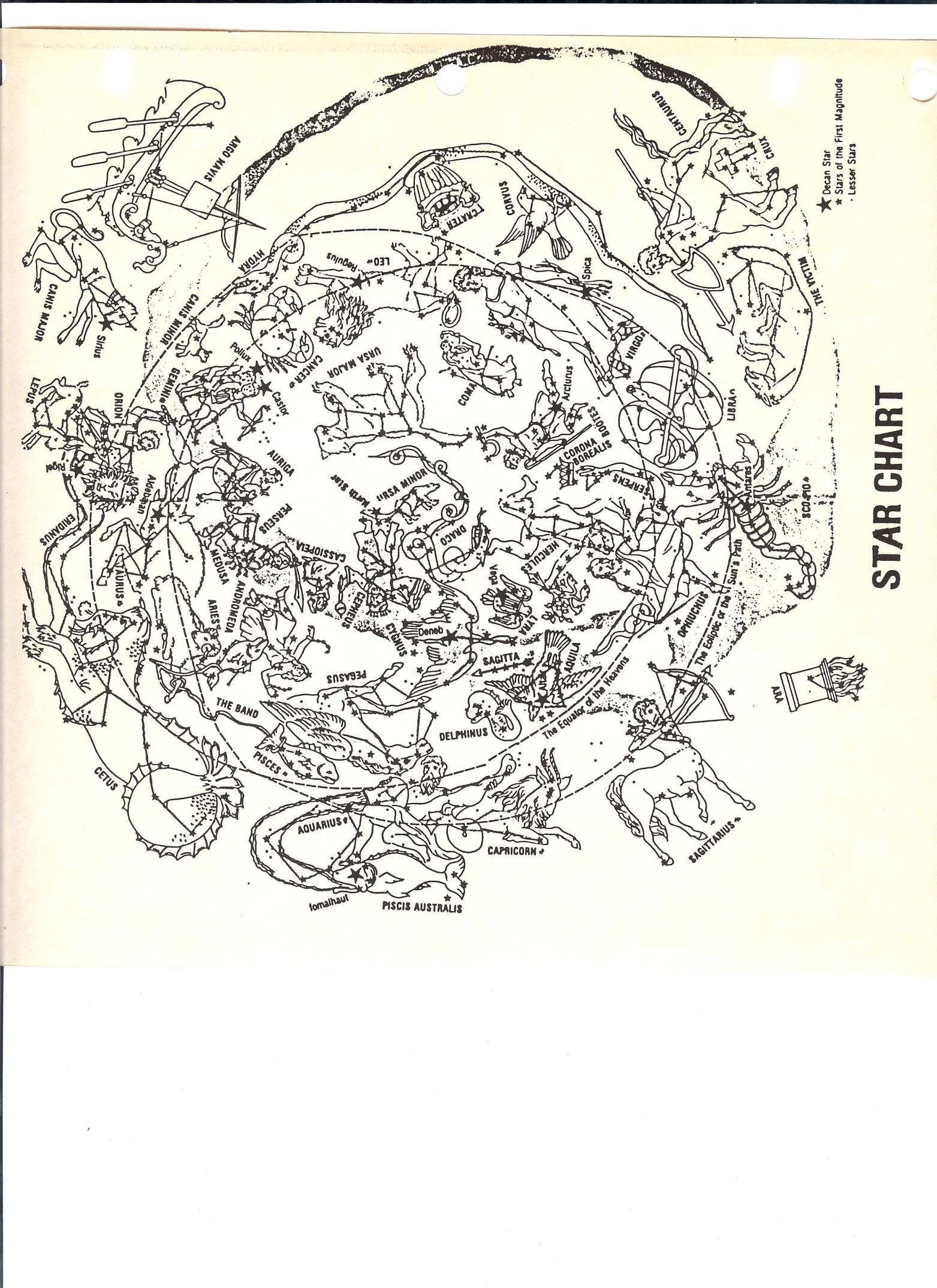 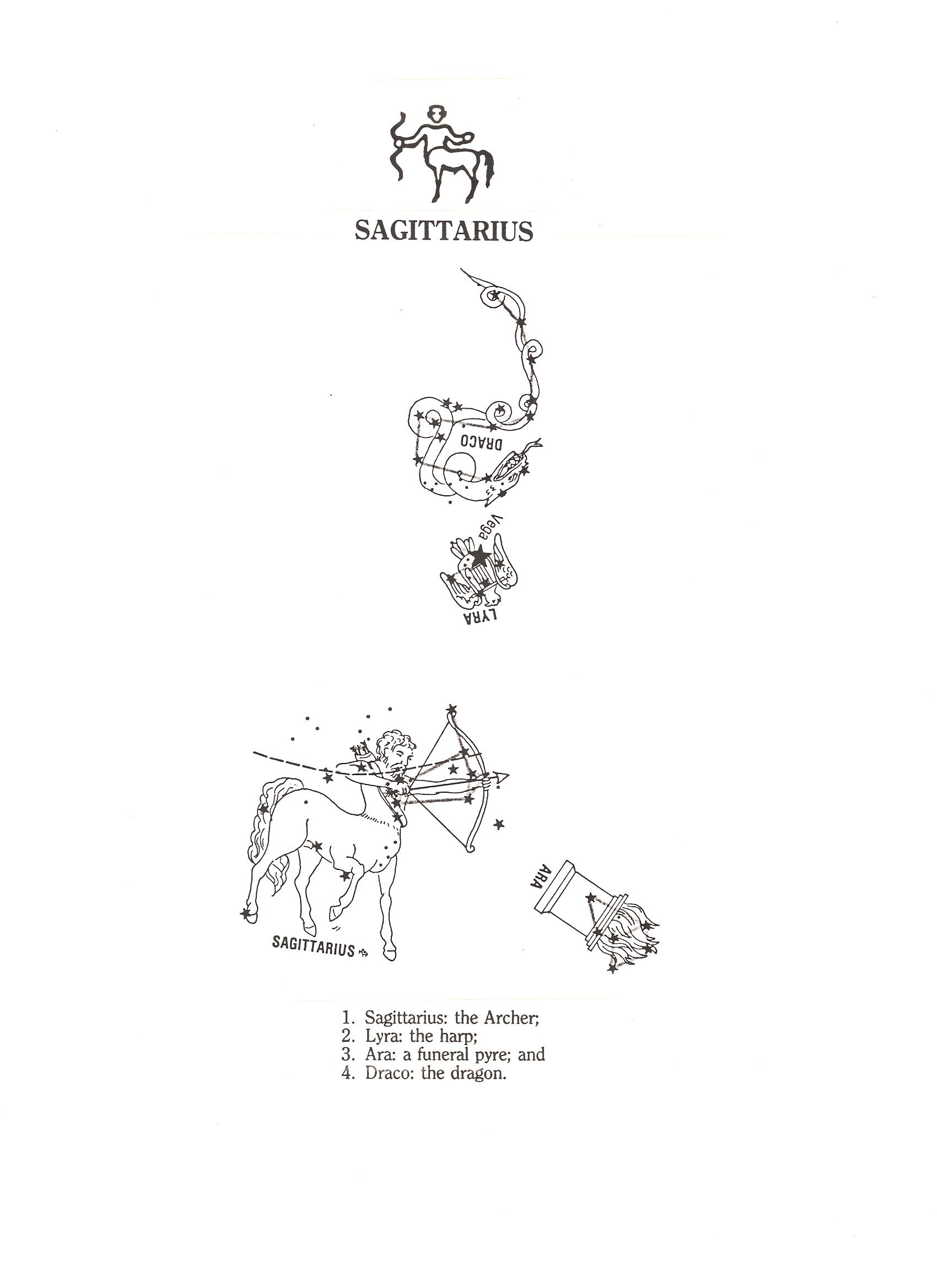 